7	根据第86号决议（WRC-07，修订版），考虑为回应全权代表大会第86号决议（2002年，马拉喀什，修订版）–“卫星网络频率指配的提前公布、协调、通知和登记程序”– 而可能做出的修改和采取的其它方案，以便为合理、高效和经济地使用无线电频率及任何相关联轨道（包括对地静止卫星轨道）提供便利；7(J)	问题J – 《无线电规则》附录30附件1第1节中的“Pfd限值”背景问题G讨论了功率通量密度（pfd）限值超过−103.6 dB(W/(m2 · 27 MHz))的可能性，是为了用于在1区和3区的使用，以保护±9度协调弧以外的BSS网络。如果主管部门运用《无线电规则》第23条的相关规定，要求将其领土从其他主管部门的BSS网络业务区中排除，则其他主管部门的BSS网络无权在反对的主管部门领土内受到保护。根据上述思路，只有在通知主管部门的国家领土内，可以超过−103.6 dB(W/(m2 · 27 MHz))这一pfd限值，在其他国家的边境地区及其他领土内则不得超过该pfd限值。根据WRC-19议项7的问题J，提供了两种方法。方法J1建议修改《无线电规则》附录30的附件1第1节，方法J2建议不修改《无线电规则》。附录30（WRC-15，修订版）关于11.7-12.2 GHz（3区）、11.7-12.5 GHz（1区）和
12.2-12.7 GHz（2区）频段内所有业务的条款以及
与卫星广播业务的相关规划和指配表1（WRC-03）NOC	IAP/11A19A10/1附件1（WRC-15，修订版）确定一个主管部门的业务是否受到2区规划的拟议的修改或
1区和3区列表中拟议的新的或修改的指配的影响或根据
本附录有必要寻求与任何其他主管部门25
达成协议时的限值（见第4条）理由：	考虑到WRC-19议项7，问题G仅是1区和3区的问题，并未提议对2区进行修改。此外，根据WRC-19议题7问题G对《无线电规则》所做的任何更改都不得影响《无线电规则》附录30中的2区规划。为了保护2区的业务，仅在1区和第3区进行的更改不应在此问题的框架内修改2区的程序条件。因此，建议不要实施任何可能影响2区程序的更改（NOC）。______________世界无线电通信大会（WRC-19）
2019年10月28日-11月22日，埃及沙姆沙伊赫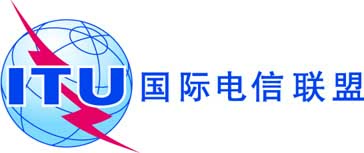 全体会议文件 11(Add.19)(Add.10)-C2019年9月18日原文：英文/西班牙文美洲国家电信委员会（CITEL）成员国美洲国家电信委员会（CITEL）成员国大会工作提案大会工作提案议项7(J)议项7(J)